MIROSLAV KRLEŽA, KAMO PLOVE OVI GRADOVIKamo plove ovi gradovisa dimnjacima i zvonicimana blatnom oknu s tužnim licima?Što trunu ovi truli krovovii blatne ulice i prazna zvonjava,a nebo je sivo kao ponjava?Lukovi crkveni s mrtvim svecimai blatne krpe gnjilih novina,sa lažima i smradnim recima.I sve se mota mutno, lajavo,ko klupko zmija, mračnih otrovnica.Nad gradom šumi čađav lepet ptica.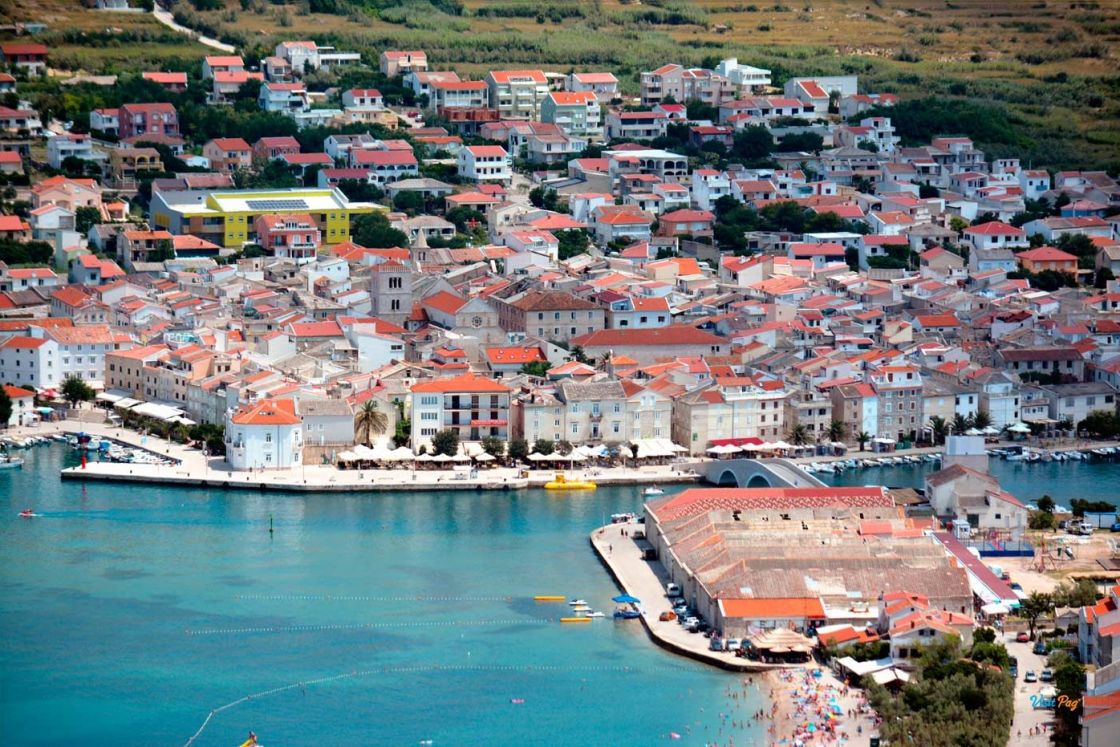 